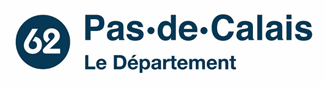 Bordereau de versementd’archives aux Archives départementalesdu Pas-de-CalaisPartie réservée aux Archives DépartementalesSignaturesSignaturesDate : Le chef du service versant,Partie réservée aux Archives DépartementalesDate de prise en charge par les Archives départementales :Pour le Préfet et par délégation,La conservatrice du Patrimoine,SOMMAIRE DU VERSEMENTSOMMAIRE DU VERSEMENTSOMMAIRE DU VERSEMENTSOMMAIRE DU VERSEMENTSupportP : PapierE : ElectroniqueN° fichier/dossierDescriptionAnnée de début et de fin du document (AAAA - AAAA)DETAIL DU VERSEMENTDETAIL DU VERSEMENTDETAIL DU VERSEMENTDETAIL DU VERSEMENTDETAIL DU VERSEMENTSupportP : PapierE : ElectroniqueN° fichier/dossierDescriptionAnnée de début et de fin du document (AAAA - AAAA)Format numérique